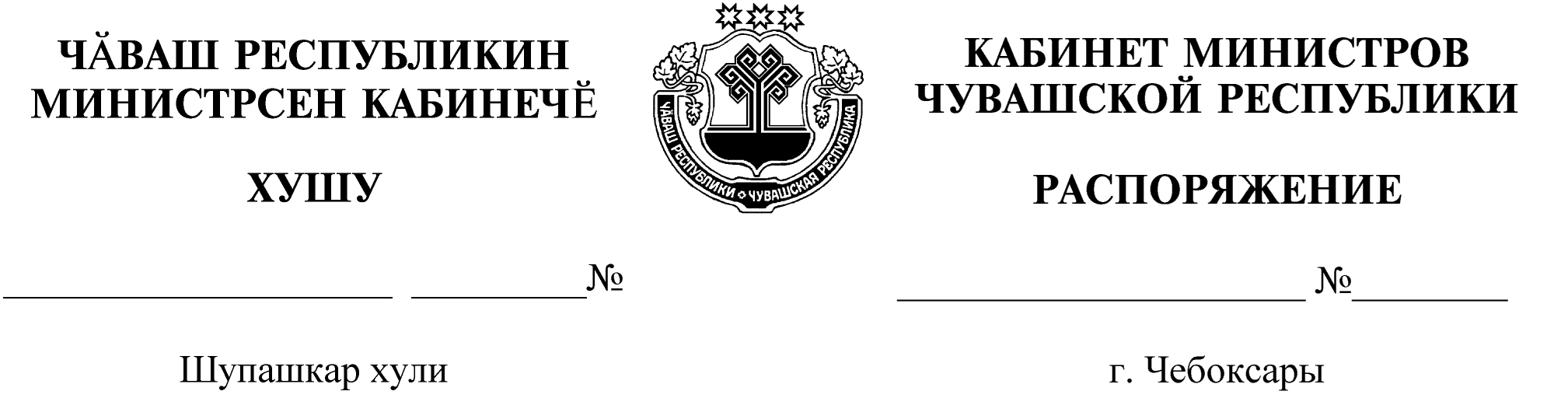 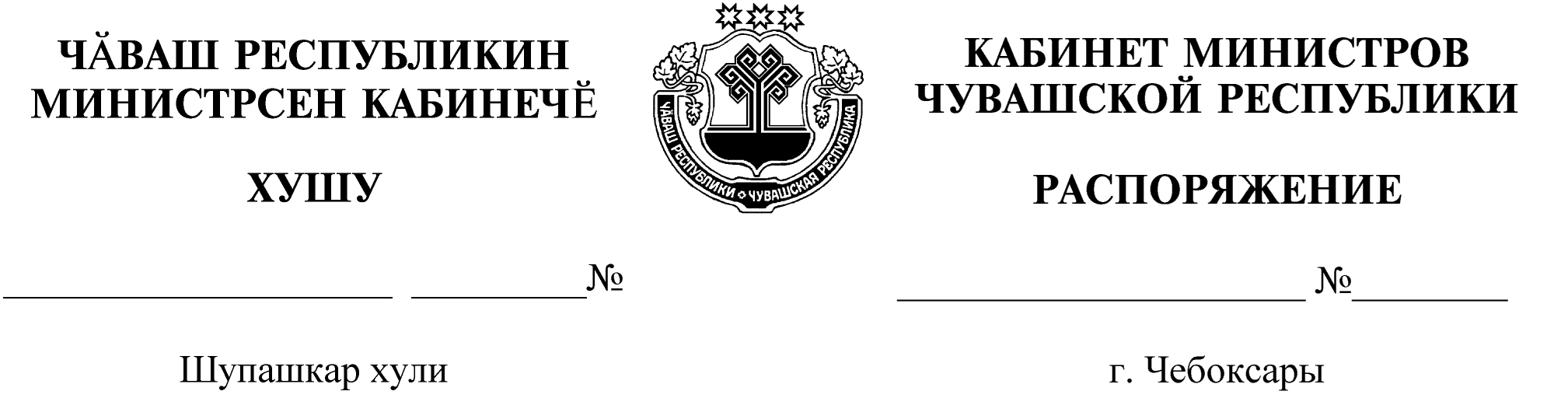 Освободить Краснова Петра Степановича от должности директора бюджетного научного учреждения Чувашской Республики «Чувашский государственный институт гуманитарных наук» Министерства образования и молодежной политики Чувашской Республики.Председатель Кабинета Министров          Чувашской Республики                                                                    О.Николаев